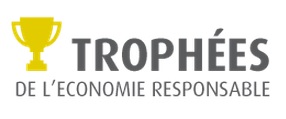 Les Trophées de l’Économie Responsable en brefOrganisés par Réseau Alliances, les Trophées de l’Économie Responsable récompensent chaque année des démarches d’entreprises intégrant la Responsabilité Sociétale au cœur de leur stratégie.Les candidatures sont ouvertes aux entreprises de la Région Hauts-de-France et de l’Eurorégion, quels que soient leur taille et leur secteur d’activité. Une attention spéciale est apportée aux jeunes entreprises innovantes créées dès l’origine sur les bases de la RSE.Les candidatures ne sont pas ouvertes aux associations.Les critères d’éligibilité :Contribution à la performance économique de l’entrepriseCaractère innovant de la démarcheCaractère d’exemplarité et effet d’entrainementQualité de Gouvernance : relation avec les parties prenantesAuthenticité : volonté claire de l’entreprise, démarche RSE intégrée dans la stratégiePérennité : la démarche RSE s’inscrit dans la durée. Le critère de la pérennité est apprécié différemment pour les jeunes entreprises innovantes, intégrant dès le départ la RSE dans leur stratégie.5 catégories d’Entreprises : Entreprises de moins de 2 ans (critères 1 ; 2 ; 3 ; 4 ; 5)Entreprises de moins de 20 salariés (critères 1 ; 2 ; 3 ; 4 ; 5 ; 6)Entreprises de 20 à 100 salariés (critères 1 ; 2 ; 3 ; 4 ; 5 ; 6)Entreprises de 100 à 500 salariés (critères 1 ; 2 ; 3 ; 4 ; 5 ; 6)Entreprises de plus de 500 salariés (critères 1 ; 2 ; 3 ; 4 ; 5 ; 6)Le Jury1, Comité d’Agrément, est composé d’une trentaine de personnalités économiques de la région Hauts-de-France. Il valide l’éligibilité des démarches d’entreprises aux Trophées de l’Economie Responsable et décerne des mentions spéciales par catégorie.Votre contact Réseau Alliances : Charlotte Calonne, 03 20 99 46 06, ccalonne@reseau-alliances.orgCalendrier Date limite des présélections : janvier 2017Jury-Comité d’Agrément : 26 avril 2017Cérémonie de remise des prix : 29 juin 2017Les étapes :PrésélectionCandidature à la présélectionCompléter ce dossier de présélection en répondant aux questions en quelques lignes pour donner une vision globale de votre démarche RSE.Ce dossier est à retourner par mail à :Charlotte Calonne, Chargée de projet Trophées, ccalonne@reseau-alliances.org Les dossiers seront étudiés au fur et à mesure de leur réception.Besoin d’aide? Si vous avez une question au sujet du dossier de candidature, contactez : Charlotte Calonne, 03 20 99 46 06, ccalonne@reseau-alliances.org Sélection Parmi les dossiers reçus, nous sélectionnons les démarches RSE les plus matures au regard des critères d’éligibilité (voir p.1). (nous vous répondrons pour vous informer de votre sélection)Parcours des entreprises sélectionnées (avec participation aux frais de dossier 2 )Accompagnement des entreprises jusqu’au Jury – Comité d’AgrémentNous vous accompagnons dans la formalisation de votre démarche RSE au moyen de l’élaboration d’un dossier complet avec indicateurs de mesure (économiques, sociaux, environnementaux). Nous vous aidons à identifier vos bonnes pratiques RSE les plus emblématiques :Plusieurs rendez-vous entre Réseau Alliances et l’entreprise,Un atelier de préparation à votre soutenance devant le jury avec toutes les entreprises candidates.Soutenance devant le Jury - Comité d’Agrément : 26 Avril 2017Chaque entreprise sélectionnée présente et argumente à l’oral les points emblématiques de sa démarche RSE. (temps identique imparti quelle que soit la  catégorie d’entreprise)Le jury valide l’éligibilité des démarches d’entreprises aux Trophées de l’Économie Responsable (à partir du dossier de candidature finalisé et de la présentation orale). Il délibère, vote à huis clos selon les critères d'éligibilité et décerne des mentions spéciales par catégorie.Préparation de la soirée de remise des TrophéesRéalisation d’une vidéo pour chaque entreprise lauréateCréation d’un book des bonnes pratiques emblématiquesPréparation de l’animation interactive de la soiréeRédaction des fiches bonnes pratiques pour mise en ligne sur BipiZSoirée des Trophées de l’Économie Responsable : 29 juin 2017Une soirée dynamique et interactive rassemblant plus de 400 acteurs de la Région !Au programme : Des présentations flash de Bonnes Pratiques RSE pour échanger en direct avec les porteurs de projets et découvrir les points emblématiques des démarches RSE.Révélation du palmarès et remise officielle des Trophées par nos Grands Partenaires.Cocktail dînatoire et Networking avec 2 places offertes par lauréats et possibilité de places supplémentaires avec participation aux frais.ET APRÈS ? Valorisez votre trophée !Publication du palmarès sur le site Réseau Alliances avec lien sur les dossiers de candidatures publics, les vidéos, le book des bonnes pratiques, les photos de la soirée et mise en ligne des fiches bonnes pratiques sur BipiZUn kit communication remis à tous les lauréats : - le logo « Trophées de l’Économie Responsable » à apposer dans vos signatures mail, sites internet, réseaux sociaux avec le lien sur le palmarès- 1 DVD de votre vidéo offert- 10 books des Bonnes Pratiques offerts : exemple du Book 2016- le dossier presse (numérique)- les photos de la soirée (numériques)La démarche RSE est une démarche d’amélioration continue et nous vous proposons… Une rencontre entre lauréats de la promo 2017 et l’équipe Réseau Alliances pour identifier vos enjeux RSE, partager vos bonnes pratiques avec vos pairs,Un rendez-vous individuel pour identifier vos axes de progrès dans votre démarche RSE… pour continuer à progresser.1 Comité d'Agrément 2016Présidente : Thérèse LEBRUN - UNIVERSITE CATHOLIQUE DE LILLEMembre d’honneur : Bruno LIBERT -  RESEAU ALLIANCESLes membres :2 Participation aux frais de dossier :DOSSIER DE PRE-SELECTIONAUX TROPHEES DE L’ECONOMIE RESPONSABLE2017Raison sociale :	Statut : Date de création/ de reprise de l’entreprise : Activité : Territoires d’action : Filiales : Effectif : Adresse :	 Téléphone : Site Internet : Contact(s) :Prénom, Nom, fonction, mail, téléphonePrix et nominations : Certifications : Pourquoi candidatez-vous aux Trophées de l’Economie Responsable ? (5 lignes maximum)Quelle est l’activité de l’entreprise et dans quel contexte la démarche RSE s'inscrit-elle ?Expliquer clairement en quelques mots : - l’activité de l’entreprise :- son territoire d’action :- ses parties prenantes : - le contexte dans lequel la démarche RSE s'inscrit (contexte légal, pratiques habituelles du secteur, du territoire, …) - les raisons pour lesquelles l'entreprise a initié cette démarche.Quelle est la mission de votre entreprise ? (2 lignes maximum)Quelles sont vos valeurs ?Quels sont les enjeux liés à votre cœur d’activité ?(10 lignes maximum)Quels sont les objectifs de votre démarche RSE ?Economiques (5 lignes maximum)Sociaux (5 lignes maximum)Environnementaux (5 lignes maximum)Sociétaux (5 lignes maximum)Répondez aux questions suivantes en détaillant vos actions et leurs bénéfices pour l’entreprise et ses parties prenantes.Indiquez pour chaque action des indicateurs chiffrés.Comment votre entreprise intègre-t-elle la RSE dans sa stratégie ? (10 lignes maximum)Mesurez-vous les performances RSE de votre entreprise en fonction de vos objectifs ? Et comment ? (10 lignes maximum)Comment sensibilisez-vous vos parties prenantes au développement durable ?(10 lignes maximum)Comment votre entreprise favorise-t-elle la Diversité, l’égalité des chances ? (lutte contre les discriminations, égalité homme/femme, personnes en situation de handicap, senior, insertion…)Expliquer un exemple avec résultats chiffrés(20 lignes maximum)Comment assurez-vous le développement professionnel de vos collaborateurs ?(10 lignes maximum)Quelle est la politique de votre entreprise en matière de prévention des risques professionnels ?(10 lignes maximum)Quels dispositifs ou aménagements avez-vous mis en place pour favoriser le bien-être de vos collaborateurs ? (10 lignes maximum)Comment votre entreprise est attentive à l’équilibre vie professionnelle/vie personnelle ? (10 lignes maximum)Comment prenez-vous en compte l’impact de vos activités sur l’environnement ? Exemple : bilan carbone, réduction et valorisation des déchets, réduction des emballages, réduction consommation énergie et émissions CO2, bâtiment, éco-conception…Précisez des indicateurs chiffrés sur 3 ans(20 lignes maximum)Comment la RSE s’intègre dans votre démarche d’achats ?(10 lignes maximum)Comment intégrez- vous la RSE dans votre relation client ?(20 lignes maximum)Comment votre entreprise s’investit-elle dans son environnement territorial (emplois, économie locale, ou autres)? Quelles actions sociétales sont mises en place ?Relations avec vos parties prenantes ? (collectivités, écoles, associations, fédérations…)(20 lignes maximum)Qu’est-ce-qui permet la réussite de votre démarche (motivation, implication, moyens humains/matériels/financiers, communication…) ? Les difficultés rencontrées et surmontées peuvent apparaître ici. (15 lignes maximum)Pascal ARNOULT - CAISSE D'EPARGNE NORD France EUROPEArnaud LEFORT - INDELECEtienne CORTEEL -  EDFJean-Michel LEHEMBRE - CVP FranceChristine DECLERCK - ENGIEOdile LE VEN – MAISONS ET CITESJacques DELAUME - CCI Grand LILLEGérard MEAUXSOONE -  MEOGeert DEMUIJNCK - EDHECEric MERLIN - LES ENCHANTEURSRémy DHERBECOURT -  KEYMANFlorinda MIFSUD - CONSEIL REGIONAL HAUTS DE FRANCESylvain DUCROQUET - CAP SEMENCESFrédéric MOTTE - ENTREPRISES ET CITÉSJean DUFOREST - IDKIDSYann ORPIN - CLEANING BIOJean-François DUTILLEUL -  LA MONDIALESophie ELIZEON – PREFECTURE DU NORDBernard PINEAU – DIRECTION REGIONALE DES FINANCES PUBLIQUESThierry GLUSAK -  COCORETTEJeff SQUALLI -  ECODASRenée INGELAERE - CCI Grand LILLEPhilippe VASSEUR – RESEAU ALLIANCESHervé KNECHT -  ALTEREOSGaëlle VELAY - CAISSE DES DEPOTSCaroline LE DANTEC -  CITEOLaurent VITOUX – ORANGE NORD DE FRANCEEntreprise adhérente/partenaire Réseau AlliancesEntreprise non adhérenteJeune entreprise < 2 ansgratuit50€ HTEntreprise < 20 salariés80€ HT160€ HTEntreprise de 20 à 100 salariés160€ HT320€ HTEntreprise de 100 à 500 salariés250€ HT500€ HTEntreprise > 500 salariés500€ HT1000€ HTNatureMontantChiffre d'affaires HT              2013Chiffre d'affaires HT              2014Chiffre d'affaires HT              2015Résultat net                            2013Résultat net                            2014Résultat net                            2015